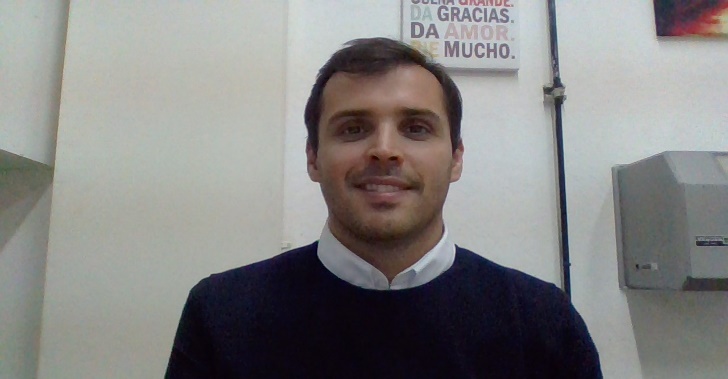 JACOBI, HERNÁN LUISSWORN TRANSLATOR ENGLISH/SPANISHhernanjacobi@gmail.comBased in ArgentinaRate per word: USD 0.06